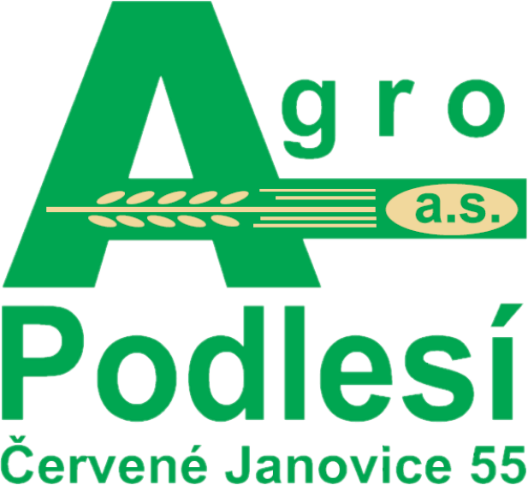 OTEVÍRACÍ DOBA od 1.9.2023PO: 	ZAVŘENOÚT: 	9:00 – 13:00  		13:30 – 18:00ST:  	6:30 – 13:00  		13:30 – 15:30ČT: 	6:30 – 13:00  		13:30 – 15:30PÁ: 	9:00 – 13:00  		13:30 – 18:00SO: 	8:00 – 11:30 NE: 	ZAVŘENOODPOVĚDNÁ OSOBA: Pavlína Doudová PROVOZOVATEL: Agro Podlesí, a.s.285 42, Červené Janovice 55Provozovna: Červené Janovice 54IČO 25714350, DIČ CZ25714350e-mail: prodejna@agropodlesi.czwww.agralka.cz  tel: 326 534 942www.agropodlesi.cz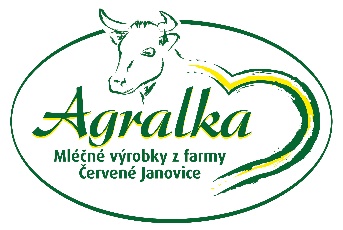 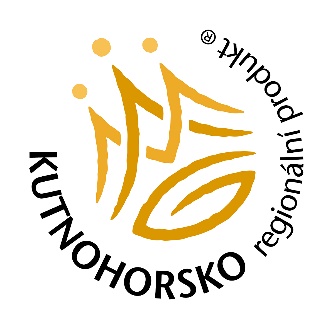 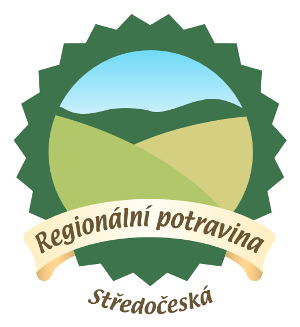 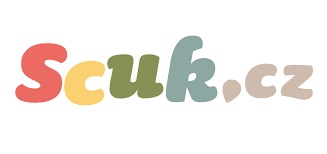 